MČ Praha - Březiněves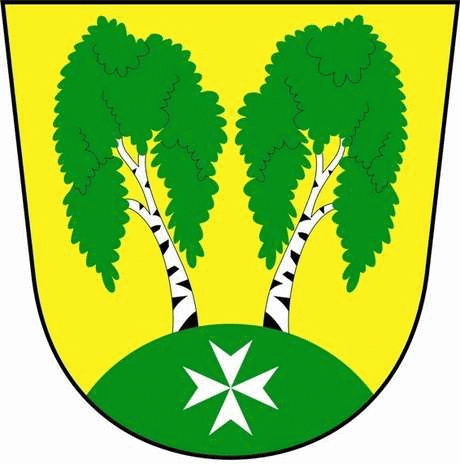 U Parku 140/3, 182 00 Praha 8Program zasedání  Zastupitelstva MČ Praha – Březiněves
										Číslo:                   23	Datum   18.07.2016S V O L Á V Á Mzasedání Zastupitelstva MČ Praha – Březiněvesna den 18.7.2016od 18:00 hod. do kanceláře starostyProgram:Kontrola zápisu č. 22.Výsledky výběrového řízení  veřejné  zakázky malého rozsahu: “Stavební úpravy a 
vybavení hřiště MŠ Březiněves“.Pořízení venkovních laviček pro území MČ Praha – Březiněves. Smlouva o příspěvku na občanskou vybavenost obce – L.Sládek.Žádost o vydání rozhodnutí o dělení pozemků – Obytná zóna Březinka II, 2.etapa, fáze 3.Zvýšení rozpočtu na rok 2016 – vratka podílu na dani z příjmů.Uzavření finančního vypořádání hl. m. Prahy s MČ za rok 2015.Různé.              Ing. Jiří Haramul             starosta MČ Praha – Březiněves